School Closure Daily Planning- Crystal ClassDATEReadingWritingMathematicsOtherThursday7.1.21Answer the following questions on our text.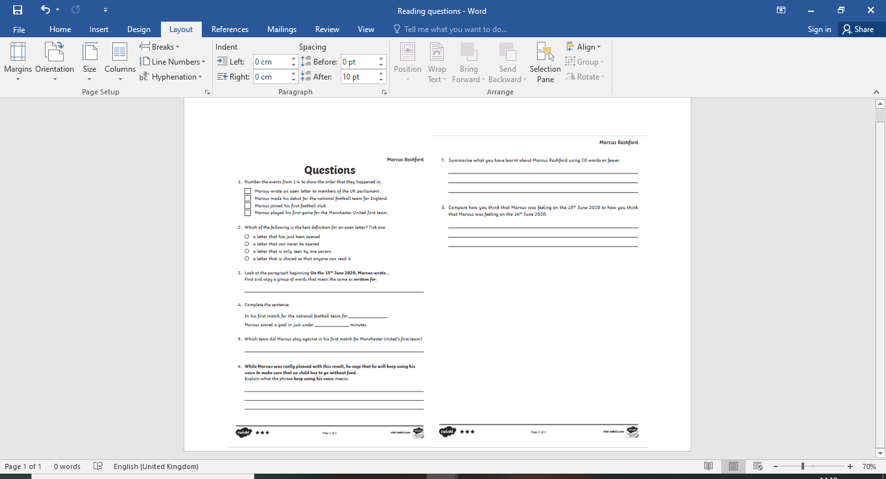 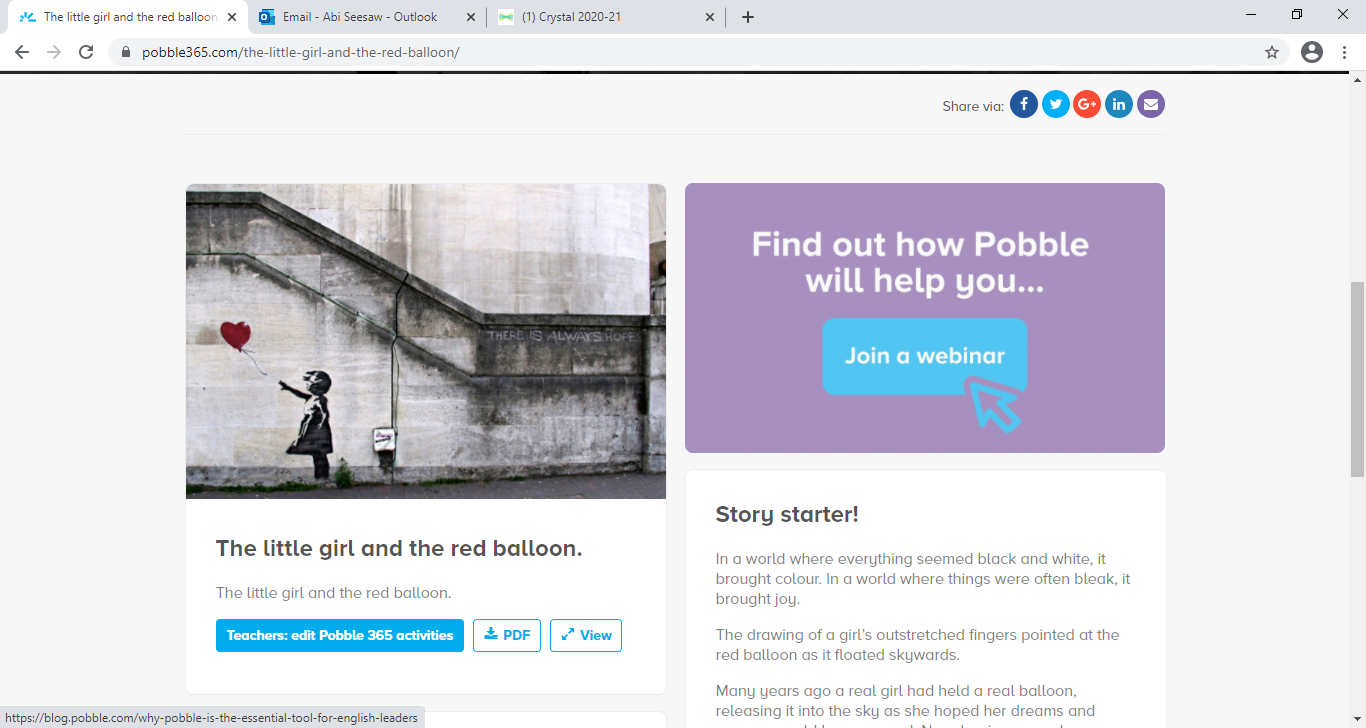 Story starter!In a world where everything seemed black and white, it brought colour. In a world where things were often bleak, it brought joy.The drawing of a girl’s outstretched fingers pointed at the red balloon as it floated skywards.Many years ago a real girl had held a real balloon, releasing it into the sky as she hoped her dreams and prayers would be answered. Now, her image and memory were etched on the very walls behind the spot where she once stood.Her story, and that of the red balloon, would be told for many generations to come…Can you write a  story of the little girl and the red balloon?Prime numbersVideohttps://vimeo.com/469694974https://resources.whiterosemaths.com/wp-content/uploads/2020/11/Aut5.8.5-Prime-numbers.pptxhttps://resources.whiterosemaths.com/wp-content/uploads/2019/10/Y5-Autumn-Block-4-WO4-Prime-numbers-2019.pdfhttps://resources.whiterosemaths.com/wp-content/uploads/2019/10/Y5-Autumn-Block-4-ANS4-Prime-numbers-2019.pdfChallengehttps://nrich.maths. org/14587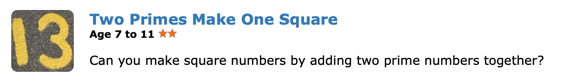 PHSECome up with a list of "stars/celebrities" who have appeared in adverts. Can you remember the product name/ what they were advertising? What do they think are the advantages of having celebrities in ads? What are the advantages for the star? What are the advantages for the advertiser?  How does it help the product to sell? Watch a range of adverts from T.V./internet – how are they influencing people?